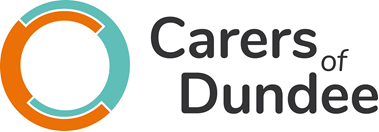 Carers of Dundee, in conjunction with DD-One, launched the inaugural Dundee Christmas Tree Festival – “Caring about Christmas”. Local businesses and charities purchased and decorated their trees in a fun and creative way to reflect their various brands and the trees went on display to the public in the Wellgate shopping centre.   Proceeds from the sale of trees and from donations and raffles during the event were designed to support the work of organisations in Dundee, supporting the City’s unpaid carers.In total, £2,560 was raised from the sale of trees and £757 from raffle ticket sales and donations during the event which gives us £3,317 available. COVID 19 has delayed us making this funding available however, we are now in a position to distribute these funds.  As the funds were specifically raised to improve Carers Wellbeing, we are inviting bids from organisations for small projects or activity costs which can demonstrate they will meet this aim.  Whilst it is hoped a number of partners can benefit in a small way from these funds rather than all funds going to one organisation, we are not putting a maximum limit on the funds you can apply for.   In the event we are over-subscribed, a small panel will review the bids and prioritise those which most closely meet the funding aims. The funds will be administered by Dundee Carers Centre. If you are interested in applying, please complete and return this form to Stacey.macdonald@dundeecarerscentre.org.uk by Thursday 30 SeptAcknowledgement:I confirm that I am authorised on behalf of my organisation to bid for these funds and that, if successful, I will submit a written report of progress within 6 months of receiving the funds.Signed:                                                                                                      Date:  Name:Job Role:Organisation:Contact Tel No:Email:Please give a brief description of the activity you would like to fund:Please give a brief description of the activity you would like to fund:Please give a brief description of the activity you would like to fund:Please give a brief description of the activity you would like to fund:Please describe how this activity would improve Carers Wellbeing:Please describe how this activity would improve Carers Wellbeing:Please describe how this activity would improve Carers Wellbeing:Please describe how this activity would improve Carers Wellbeing:How much funding for this activity do you require?How much funding for this activity do you require?££If the total costs of the activity exceed the funding you are requesting (above) please outline your alternative sources of funding:If the total costs of the activity exceed the funding you are requesting (above) please outline your alternative sources of funding:If the total costs of the activity exceed the funding you are requesting (above) please outline your alternative sources of funding:If the total costs of the activity exceed the funding you are requesting (above) please outline your alternative sources of funding: